SPEISEPLANvom 19.09. bis 23.09.2022 Wir wünschen einen guten Appetit Zu den jeweiligen Fleisch- oder Fischgerichten servieren wir stets eine vegetarische Alternative und regelmäßig variierenden Nachtisch. SPEISEPLAN   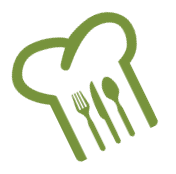 vom 26.09. bis 30.09.2022 Wir wünschen einen guten Appetit  Zu den jeweiligen Fleisch- oder Fischgerichten servieren wir stets eine vegetarische Alternative und regelmäßig variierenden Nachtisch. Montag Spaghetti BologneseObst und RohkostDienstag Tomatensuppe mit Brot (Dinkel-, Mehrkorn-, Graubrot)ObstMittwochAuflaufRohkostDonnerstag Kartoffeln mit Kräuter-/ und Lachsquark und ApfelmusObst und RohkostFreitag Würstchen im Schlafrock RohkostMontag LasagneObstDienstag  Kürbissuppe mit Brot (Dinkel-, Mehrkorn-, Graubrot)RohkostMittwochKohlrabi-Stampfkartoffeln mit Fischstäbchen    Rohkost und ObstDonnerstag Wir leeren den Kühlschrank…   RohkostFreitag …vor den Ferien  Obst